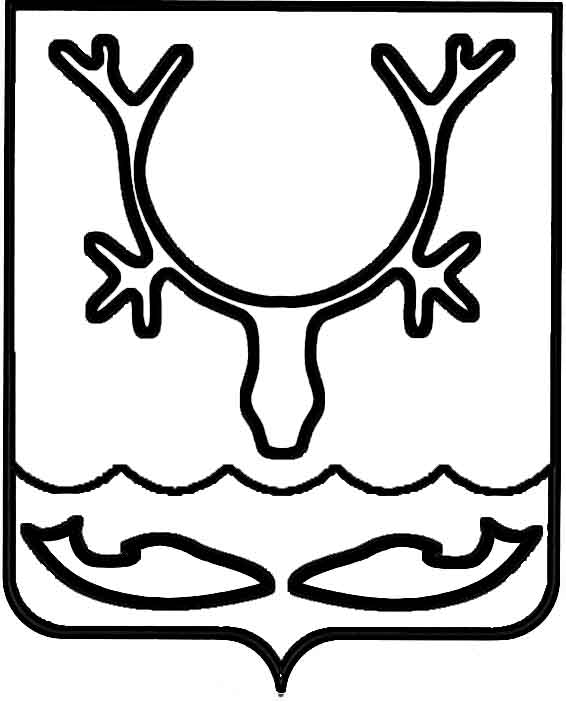 Администрация муниципального образования
"Городской округ "Город Нарьян-Мар"ПОСТАНОВЛЕНИЕ - ПРОЕКТОб утверждении Порядка предоставления грантов 
в форме субсидии начинающим субъектам малого 
и среднего предпринимательства на создание собственного бизнесаВ соответствии с пунктом 7 статьи 78 Бюджетного кодекса Российской Федерации, подпунктом 33 пункта 1 статьи 16 Федерального закона от 06.10.2003 
№ 131-ФЗ "Об общих принципах организации местного самоуправления 
в Российской Федерации", Федеральным законом от 24.07.2007 № 209-ФЗ 
"О развитии малого и среднего предпринимательства в Российской Федерации", постановлением Правительства Российской Федерации от 18.09.2020 № 1492 
"Об общих требованиях к нормативным правовым актам, муниципальным правовым актам, регулирующим предоставление субсидий, в том числе грантов 
в форме субсидий, юридическим лицам, индивидуальным предпринимателям, 
а также физическим лицам - производителям товаров, работ, услуг, и о признании утратившими силу некоторых актов Правительства Российской Федерации 
и отдельных положений некоторых актов Правительства Российской Федерации", муниципальной программой муниципального образования "Городской округ 
"Город Нарьян-Мар" "Развитие предпринимательства в муниципальном образовании "Городской округ "Город Нарьян-Мар", утвержденной постановлением Администрации МО "Городской округ "Город Нарьян-Мар" от 31.08.2018 
№ 584, Администрация муниципального образования "Городской округ "Город Нарьян-Мар"П О С Т А Н О В Л Я Е Т:1. Утвердить Порядок предоставления грантов в форме субсидии начинающим субъектам малого и среднего предпринимательства на создание собственного бизнеса (Приложение 1).2. Утвердить состав конкурсной комиссии по предоставлению грантов 
в форме субсидии начинающим субъектам малого и среднего предпринимательства на создание собственного бизнеса (Приложение 2).3. Признать утратившими силу следующие постановления:3.1. Постановление Администрации муниципального образования "Городской округ "Город Нарьян-Мар" от 30.05.2019 № 541 "Об утверждении порядка предоставления грантов в форме субсидий начинающим предпринимателям 
на создание собственного бизнеса";3.2. Постановление Администрации муниципального образования "Городской округ "Город Нарьян-Мар" от 02.10.2020 № 675 "О внесении изменений 
в постановление Администрации муниципального образования "Городской округ "Город Нарьян-Мар" от 30.05.2019 № 541 "Об утверждении порядка предоставления грантов в форме субсидий начинающим предпринимателям на создание собственного бизнеса".4. Настоящее постановление вступает в силу после его официального опубликования. Приложение 1к постановлению Администрациимуниципального образования"Городской округ "Город Нарьян-Мар"от ________________ № ____Порядокпредоставления грантов в форме субсидии начинающим субъектам малого 
и среднего предпринимательства на создание собственного бизнеса 
I. Общие положения1. Настоящий Порядок предоставления грантов в форме субсидии начинающим субъектам малого и среднего предпринимательства на создание собственного бизнеса (далее – Порядок) разработан в целях реализации муниципальной программы "Развитие предпринимательства в муниципальном образовании "Городской округ "Город Нарьян-Мар", утвержденной постановлением Администрации МО "Городской округ "Город Нарьян-Мар" от 31.08.2018 № 584 (далее – Программа).2. Настоящий Порядок определяет состав, сроки и порядок работы конкурсной комиссии, порядок проведения конкурсного отбора, условия и порядок предоставления грантов в форме субсидии, требования к отчетности 
и осуществление контроля за соблюдением условий, целей и ответственность 
за нарушение предоставления грантов в форме субсидии начинающим субъектам малого и среднего предпринимательства на создание собственного бизнеса 
(далее - грант в форме субсидии) из бюджета муниципального образования "Городской округ "Город Нарьян-Мар".3. Понятия, используемые в настоящем Порядке:3.1. Грант в форме субсидии – это бюджетные средства муниципального образования "Городской округ "Город Нарьян-Мар" (далее – городской бюджет), предоставляемые получателю гранта в форме субсидии на создание (развитие) собственного бизнеса;3.2. Конкурсный отбор – отбор получателей грантов в форме субсидии среди участников конкурсного отбора, осуществляемый конкурсной комиссией 
в соответствии с установленными условиями предоставления гранта в форме субсидии и требованиями, установленными настоящим Порядком;3.3. Получатель гранта в форме субсидии – участник конкурсного отбора, заключивший с Администрацией муниципального образования "Городской 
округ "Город Нарьян-Мар" Договор о предоставлении гранта в форме субсидии (далее – Договор);3.4. Участник конкурсного отбора – начинающий субъект малого и среднего предпринимательства, осуществляющий свою деятельность на территории муниципального образования "Городской округ "Город Нарьян-Мар;3.5. Начинающий субъект малого и среднего предпринимательства – хозяйствующий субъект (юридическое лицо или индивидуальный предприниматель), отнесенный в соответствии с условиями, установленными Федеральным законом от 24 июля 2007 года № 209-ФЗ "О развитии малого 
и среднего предпринимательства в Российской Федерации" (далее – Федеральный закон № 209-ФЗ), к малым предприятиям, в том числе к микропредприятиям, средним предприятиям, сведения о которых внесены в Единый реестр субъектов малого и среднего предпринимательства, и впервые зарегистрированный (либо повторно зарегистрированный с перерывом не менее 3-х лет), с даты государственной регистрации которого в качестве юридического лица 
или индивидуального предпринимателя на дату подачи заявки на участие 
в конкурсном отборе по предоставлению гранта в форме субсидии начинающим субъектам малого и среднего предпринимательства на создание собственного бизнеса (далее - заявка)прошло не более 1 календарного года;3.6. Конкурсная комиссия – комиссия по проведению конкурса 
по предоставлению грантов в форме субсидии начинающим субъектам малого 
и среднего предпринимательства;3.7. Аффилированные лица – физические и (или) юридические лица, способные оказывать влияние на деятельность участника конкурсного отбора, осуществляющего предпринимательскую деятельность;3.8. Орган муниципального финансового контроля – структурное подразделение Администрации муниципального образования "Городской округ "Город Нарьян-Мар", уполномоченное на организацию и проведение на территории муниципального образования "Городской округ "Город Нарьян-Мар" проверок соблюдения получателем гранта в форме субсидии условий, целей и порядка предоставления гранта в форме субсидии и иных требований, установленных настоящим Порядком;3.9. Нецелевое использование бюджетных средств – использование средств гранта в форме субсидии в целях, не соответствующих полностью или частично плану использования гранта в форме субсидии и собственных средств.4. Главный распорядитель бюджетных средств по предоставлению грантов 
в форме субсидии (главный распорядитель бюджетных средств) – Администрация муниципального образования "Городской округ "Город Нарьян-Мар".5. Организатором конкурса по предоставлению грантов в форме субсидии 
(далее – конкурсный отбор) является Администрация муниципального образования "Городской округ "Город Нарьян-Мар" в лице управления экономического 
и инвестиционного развития Администрации муниципального образования "Городской округ "Город Нарьян-Мар" (далее – организатор конкурсного отбора).6. Цель предоставления гранта в форме субсидии – содействие развитию малого и среднего предпринимательства на территории муниципального образования "Городской округ "Город Нарьян-Мар" на начальной стадии создания (развития) бизнеса.7. Грант в форме субсидии предоставляется на безвозмездной и безвозвратной основе в пределах лимитов бюджетных обязательств, предусмотренных в городском бюджете на текущий финансовый год, утвержденных в установленном порядке 
на цели, предусмотренные настоящим Порядком, на условиях софинансирования целевых расходов на создание (развитие) собственного бизнеса, в виде разового платежа.8. Получатели грантов в форме субсидии определяются по результатам конкурсного отбора.9. Информация о гранте в форме субсидии размещается на едином 
портале бюджетной системы Российской Федерации в информационно-телекоммуникационной сети "Интернет" (далее – единый портал) (в разделе единого портала) при формировании проекта решения Совета городского округа "Город Нарьян-Мар" О бюджете муниципального образования "Городской округ "Город Нарьян-Мар на очередной финансовый год и на плановый период (проекта решения Совета городского округа "Город Нарьян-Мар" "О внесении изменений в решение "О бюджете муниципального образования "Городской округ "Город Нарьян-Мар" 
на очередной финансовый год и на плановый период").II. Конкурсная комиссия10. Конкурсная комиссия состоит из председателя конкурсной комиссии, заместителя председателя конкурсной комиссии, секретаря конкурсной комиссии 
и членов конкурсной комиссии.11. Конкурсная комиссия имеет основной и резервный составы.12. Конкурсная комиссия состоит из 8 человек.Руководит конкурсной комиссией и председательствует на ее заседании председатель конкурсной комиссии. В случае отсутствия председателя руководство конкурсной комиссии осуществляет заместитель председателя конкурсной комиссии. В случае отсутствия по уважительным причинам кого-либо из членов конкурсной комиссии основного состава в заседании конкурсной комиссии с правом решающего голоса участвует член конкурсной комиссии резервного состава.13. Заседание конкурсной комиссии считается правомочным, если на нем присутствует не менее половины от установленного числа членов конкурсной комиссии.14. В своей деятельности конкурсная комиссия руководствуется законодательством Российской Федерации и настоящим Порядком.15. В случае, если член конкурсной комиссии прямо или косвенно заинтересован в итогах конкурса или имеются иные обстоятельства, способные повлиять на участие члена конкурсной комиссии в работе конкурсной комиссии, он обязан проинформировать об этом конкурсную комиссию до начала рассмотрения заявок, а также должен быть отстранен от участия в заседании конкурсной комиссии до официального размещения результатов конкурса на сайте Администрации муниципального образования "Городской округ "Город Нарьян-Мар" 
в информационно-телекоммуникационной сети "Интернет".Для целей настоящего Порядка под личной заинтересованностью члена конкурсной комиссии понимается возможность получения доходов в виде денег, иного имущества, в том числе имущественных прав, услуг имущественного характера, результатов выполненных работ или каких-либо выгод (преимуществ) членом конкурсной комиссии и (или) состоящими с ним в близком родстве или свойстве лицами (родителями, супругами, детьми, братьями, сестрами, а также братьями, сестрами, родителями, детьми супругов и супругами детей), гражданами или организациями, с которыми член конкурсной комиссии и (или) лица, состоящие с ним в близком родстве или свойстве, связаны имущественными, корпоративными или иными близкими отношениями.16. К обстоятельствам, способным повлиять на участие члена конкурсной комиссии в работе конкурсной комиссии, относятся:16.1. Участие члена конкурсной комиссии или его близких родственников 
в деятельности организации, являющейся участником конкурсного отбора, 
в качестве учредителя, члена коллегиального органа, единоличного исполнительного органа или работника;16.2. Участие члена конкурсной комиссии или его близких родственников 
в деятельности организации, являющейся учредителем, членом организации, участником конкурсного отбора, в качестве учредителя или единоличного исполнительного органа;16.3. Наличие у члена конкурсной комиссии или его близких родственников договорных отношений с организацией, являющейся участником конкурсного отбора;16.4. Получение членом конкурсной комиссии или его близкими родственниками денежных средств, иного имущества, материальной выгоды (в том числе в виде безвозмездно полученных работ, услуг) от организации, являющейся участником конкурсного отбора;16.5. Наличие у члена конкурсной комиссии или его близких родственников судебных споров с организацией, являющейся участником конкурсного отбора, 
ее учредителем или руководителем;16.6 Участие члена конкурсной комиссии в работе организации, являющейся участником конкурсного отбора, в качестве добровольца.17. Конкурсная комиссия, если ей стало известно о наличии обстоятельств, 
в отношении которых имеется личная заинтересованность члена конкурсной комиссии, или иных обстоятельств, способных повлиять на участие члена конкурсной комиссии в работе конкурсной комиссии, обязана рассмотреть их 
и принять решение о рассмотрении заявки без участия члена конкурсной комиссии в обсуждении соответствующих заявок или в отсутствие члена конкурсной комиссии на заседании конкурсной комиссии.18. Информация о наличии у члена конкурсной комиссии личной заинтересованности в итогах конкурса или иных обстоятельствах, способных повлиять на участие члена конкурсной комиссии в работе конкурсной комиссии, 
а также решения, принятые конкурсной комиссией по результатам рассмотрения такой информации, указываются в протоколе заседания конкурсной комиссии.19. Член конкурсной комиссии (за исключением секретаря конкурсной комиссии) не вправе самостоятельно вступать в личные контакты с участниками конкурсного отбора.20. Член конкурсной комиссии в случае несогласия с решением конкурсной комиссии имеет право письменно выразить особое мнение, которое приобщается 
к протоколу.21. В процессе проведения конкурса секретарем конкурсной комиссии ведутся протоколы заседаний конкурсной комиссии (далее – протокол), которые составляются и подписываются членами конкурсной комиссией в течение 2 рабочих дней после проведения заседаний конкурсной комиссии. III. Порядок проведения конкурсного отбора 22. Проведение конкурсного отбора осуществляет организатор конкурсного отбора.23. Организатор конкурсного отбора осуществляет следующие действия:23.1. Издает распоряжение о проведении конкурса по предоставлению гранта в форме субсидии начинающим субъектам малого и среднего предпринимательства на создание собственного бизнеса в пределах бюджетных ассигнований, предусмотренных решением Совета городского округа "Город Нарьян-Мар" 
о бюджете муниципального образования "Городской округ "Город Нарьян-Мар 
на очередной финансовый год и на плановый период, лимитов бюджетных обязательств, утвержденных в установленном порядке на цели, предусмотренные настоящим Порядком;23.2. Готовит извещение о проведении конкурсного отбора 
(далее – извещение), содержащее:23.2.1. Дату и время начала (окончания) приема заявок, которые не могут быть меньше 30 календарных дней, следующих за днем размещения извещения;23.2.2. Наименование, место нахождения, почтовый адрес, адрес электронной почты организатора конкурсного отбора;23.2.3. Результат предоставления гранта в форме субсидии;23.2.4. Адрес официального сайта Администрации муниципального образования "Городской округ "Город Нарьян-Мар" (https://adm-nmar.ru/);23.2.5. Требования к участнику конкурсного отбора и перечень документов 
в соответствии с пунктами 24 и 53 настоящего Порядка;23.2.6. Порядок подачи заявок и установленные настоящим Порядком требования, предъявляемые к форме и содержанию заявок;23.2.7. Порядок отзыва заявок, порядок возврата заявок, содержащий в том числе основания для возврата заявок, порядок внесения изменений в заявки; 23.2.8. Правила рассмотрения и оценки заявок;23.2.9. Порядок представления участнику конкурсного отбора разъяснений положений извещения, даты начала и окончания срока их представления;23.2.10. Срок, в течение которого победитель конкурсного отбора должен подписать Договор;23.2.11. Условия признания победителя конкурсного отбора уклонившимся 
от заключения Договора, установленные настоящим Порядком;23.2.12. Дату размещения результатов конкурсного отбора на едином портале, 
на официальном сайте Администрации муниципального образования "Городской округ "Город Нарьян-Мар" в информационно-телекоммуникационной сети "Интернет" https://adm-nmar.ru и (или) в средствах массовой информации, которая не может быть позднее 14 календарного дня, следующего за днем определения победителя конкурсного отбора;23.3. Направляет извещение в Управление финансов Администрации муниципального образования "Городской округ "Город Нарьян-Мар" 
(далее – Управление финансов) для опубликования его на едином портале. Извещение публикуется на едином портале за 3 рабочих дня до дня начала приема заявок;23.4. Размещает извещение на официальном сайте Администрации муниципального образования "Городской округ "Город Нарьян-Мар" 
в информационно-телекоммуникационной сети "Интернет" https://adm-nmar.ru.Направляет информацию о проведении и результатах конкурсного отбора 
для опубликования в ближайшем выпуске официального бюллетеня муниципального образования "Городской округ "Город Нарьян-Мар" "Наш город" или общественно-политической газете Ненецкого автономного округа "Няръяна вындер" ("Красный тундровик");23.5. Осуществляет прием и регистрацию заявок;23.6. Консультирует (лично или по телефону) по вопросам, связанным 
с оформлением документов для участия в конкурсном отборе, в течение срока приема заявок;23.7. В течение 5 рабочих дней после окончания приема заявок:23.7.1. Проверяет представленные участником конкурсного отбора документы на комплектность в соответствии с пунктом 53 настоящего Порядка 
и соответствие требованиям, установленным настоящим Порядком;23.7.2. Составляет заключение по каждой поданной заявке;23.8. Оповещает членов конкурсной комиссии о дате, времени и месте проведения заседания конкурсной комиссии;23.9. Направляет членам конкурсной комиссии заключение по каждой поданной заявке не менее чем за 2 рабочих дня до начала проведения конкурсного отбора;23.10. Готовит информационное сообщение о результатах конкурсного отбора для размещения на официальном сайте Администрации муниципального образования "Городской округ "Город Нарьян-Мар" в информационно-телекоммуникационной сети "Интернет" https://adm-nmar.ru и (или) в средствах массовой информации;23.11. Уведомляет участника конкурсного отбора о результатах конкурсного отбора в течение 5 рабочих дней после подписания протокола членами конкурсной комиссии;23.12. Организует изготовление дипломов и (или) сувенирной продукции 
для победителей и участников конкурсного отбора.24. Требования, которым должен соответствовать участник конкурсного отбора:24.1 На дату подачи заявки или дату, предусмотренную пунктом 53.8 настоящего Порядка, у участника конкурсного отбора должна отсутствовать неисполненная обязанность по уплате налогов, сборов, страховых взносов, пеней, штрафов, процентов, подлежащих уплате в соответствии с законодательством Российской Федерации о налогах и сборах;24.2. На дату подачи заявки:24.2.1. Зарегистрирован в налоговом органе в порядке, установленном законодательством Российской Федерации;24.2.2. Включен в Единый реестр субъектов малого и среднего предпринимательства;24.2.3. Должен осуществлять (планировать) деятельность на территории муниципального образования "Городской округ "Город Нарьян-Мар";24.2.4. Должна отсутствовать задолженность по исполнительным производствам;24.2.5. Юридические лица не должны находиться в процессе реорганизации (за исключением реорганизации в форме присоединения к юридическому лицу, являющемуся участником конкурсного отбора, другого юридического лица), ликвидации, банкротства, деятельность не приостановлена в порядке, предусмотренном законодательством Российской Федерации, а индивидуальные предприниматели не должны прекратить деятельность в качестве индивидуального предпринимателя;24.2.6. Не должен являться иностранным юридическим лицом, а также российским юридическим лицом, в уставном (складочном) капитале которого доля участия иностранных юридических лиц, местом регистрации которых является государство или территория, включенные в утверждаемый Министерством финансов Российской Федерации перечень государств и территорий, предоставляющих льготный налоговый режим налогообложения и (или) 
не предусматривающих раскрытия и предоставления информации при проведении финансовых операций (офшорные зоны) в отношении таких юридических лиц, 
в совокупности превышает 50 процентов;24.2.7. Не должен получать средства из бюджета муниципального образования "Городской округ "Город Нарьян-Мар" в соответствии с иными правовыми актами на цели, указанные в пункте 6 настоящего Порядка;24.2.8. Не должен получать средства из окружного бюджета на цели, указанные в пункте 6 настоящего Порядка;24.2.9. Не должен относиться к субъектам малого и среднего предпринимательства, указанным в частях 3, 4 статьи 14 Федерального закона 
от 24.07.2007 № 209-ФЗ "О развитии малого и среднего предпринимательства 
в Российской Федерации";24.2.10. Должен осуществлять деятельность, указанную в выписке из Единого государственного реестра юридических лиц или выписке из Единого государственного реестра индивидуальных предпринимателей, соответствующую представленному бизнес-плану.25. Каждый участник конкурсного отбора, претендующий на получение гранта в форме субсидии, имеет право подать только одну заявку.26. Для участия в конкурсном отборе участник конкурсного отбора должен представить организатору конкурса заявку согласно Приложению 4 к настоящему Порядку.27. Заявка с прилагаемыми документами может быть направлена по почте, доставлена лично. При любой форме отправки заявки дата ее регистрации будет определяться по дате поступления заявки в Администрацию муниципального образования "Городской округ "Город Нарьян-Мар".28. Участник конкурсного отбора вправе внести изменения в заявку 
на участие в конкурсном отборе в любое время до истечения срока приема заявок. Изменения, внесенные участником конкурсного отбора, являются неотъемлемой частью заявки.29. Заявка на участие в конкурсном отборе может быть отозвана до даты 
и времени окончания срока подачи заявок путем направления в адрес организатора конкурсного отбора соответствующего обращения. Отозванные заявки 
не учитываются при определении количества заявок, представленных на участие 
в конкурсном отборе.30. При приеме заявки на участие в конкурсном отборе организатор конкурсного отбора регистрирует ее в журнале учета заявок на участие в конкурсном отборе согласно Приложению 1 к настоящему Порядку.31. Заявка на участие в конкурсном отборе, поступившая в адрес организатора конкурсного отбора после окончания срока приема заявок (в том числе по почте), 
не регистрируется, не допускается к участию в конкурсном отборе и возвращается участнику конкурсного отбора.32. Организатор конкурсного отбора не возмещает участнику конкурсного отбора (в том числе победителю) расходы, понесенные им в связи с его участием 
в конкурсном отборе.33. Конкурсная комиссия оценивает заявки в два этапа.33.1. На первом этапе конкурсная комиссия:33.1.1. Рассматривает заключения по каждой поданной заявке, 
на соответствие условиям предоставления гранта в форме субсидии и требованиям, установленным настоящим Порядком, представленные организатором конкурсного отбора;33.1.2. Утверждает список участников конкурсного отбора, допущенных 
к участию в конкурсном отборе, и список участников конкурсного отбора, 
не допущенных к участию в конкурсном отборе. 34. Решение конкурсной комиссии фиксируется в протоколе заседания конкурсной комиссии.35. Участник конкурсного отбора, заявка которого не соответствует условиям предоставления гранта в форме субсидии и требованиям, установленным настоящим Порядком, не допускается ко второму этапу. В отношении такого участника конкурсного отбора конкурсная комиссия принимает решение об отказе 
в предоставлении гранта в форме субсидии.36. Участник конкурсного отбора, заявка которого соответствует условиям предоставления гранта в форме субсидии и требованиям, установленным настоящим Порядком, допускается ко второму этапу.37. Участнику конкурсного отбора, допущенного ко второму этапу конкурсного отбора, присваивается порядковый номер согласно списку участников конкурсного отбора, допущенных к участию в конкурсном отборе в соответствии 
с протоколом конкурсной комиссии.38. Второй этап конкурсного отбора проводится в виде публичного представления бизнес-плана (не более 5 минут) участниками конкурсного отбора 
и ответов на вопросы членов конкурсной комиссии.Представление презентации бизнес-плана участниками конкурсного отбора осуществляется в соответствии с присвоенными порядковыми номерами. 39. Каждый член конкурсной комиссии дает оценку заявке и вносит результаты в оценочную ведомость заявок на участие в конкурсном отборе 
по предоставлению гранта в форме субсидии согласно Приложению 2 к настоящему Порядку.40. Решение конкурсной комиссии фиксируется в протоколе заседания конкурсной комиссии.41. Секретарь конкурсной комиссии определяет среднее арифметическое значение оценки каждой заявки, рассчитанное как отношение суммы всех значений оценок к числу членов комиссии, принимавших участие в оценке заявок. Формирует итоговую ведомость оценки заявок на участие в конкурсном отборе 
по предоставлению гранта в форме субсидии начинающим субъектам малого 
и среднего предпринимательства на создание собственного бизнеса с присвоением участнику конкурсного отбора порядкового номера, начиная от большего значения к меньшему, согласно Приложению 3 к настоящему Порядку. Средним арифметическим значением оценки считается балл с округлением 
до одного десятичного знака после запятой.Заявка, получившая среднее арифметическое значение менее 10 баллов, 
не подлежит финансированию.42. Победитель(ли) конкурсного отбора и очередность распределения грантов в форме субсидии определяются в соответствии с учетом среднего арифметического значения оценки каждой заявки (начиная от большего показателя к меньшему).В случае равенства итоговых оценок двух и более грант в форме субсидии предоставляется в порядке очередности поступления заявок.43. Размер гранта в форме субсидии определяется конкурсной комиссией исходя из суммы, указанной участником конкурсного отбора в заявке. При этом максимальный размер гранта в форме субсидии не может превышать размер, установленный в пункте 59 настоящего Порядка.44. В случае если по истечении срока, установленного в пункте 62 настоящего Порядка, Договор со стороны победителя конкурсного отбора, которому направлено уведомление, не подписан, то право заключения Договора переходит 
к следующему из числа участников конкурсного отбора, имеющих право 
на получение гранта в форме субсидии, заявка которого по результатам рассмотрения и оценки имеет следующий наивысший балл.45. В случае если сумма лимитов бюджетных обязательств, предусмотренных Программой в текущем финансовом году, превышает сумму гранта в форме субсидии победителя конкурсного отбора, то получателями грантов в форме субсидии признаются также участники конкурсного отбора, занявшие по сумме баллов следующее место после наибольшего количества баллов, которым предоставляется грант в форме субсидии в размере остатка бюджетных средств, 
но не более суммы предусмотренных пунктом 59 настоящего Порядка, в случае их согласия.46. В случае отсутствия конкурирующих заявок членами конкурсной комиссии принимается решение о предоставлении гранта в форме субсидии единственному участнику конкурсного отбора, допущенному к участию 
в конкурсном отборе, при условии его соответствия всем требованиям и соблюдения им всех условий, установленных настоящим Порядком.47. Конкурсный отбор признается несостоявшимся в случаях:47.1. Если в течение срока, установленного для подачи заявок, не подана 
ни одна заявка на участие в его проведении;47.2. Если все заявки, поданные на участие в конкурсном отборе, 
не соответствуют требованиям, определенным настоящим Порядком.48. Решение о признании конкурсного отбора несостоявшимся вносится 
в протокол проведения конкурсного отбора.49. Организатор конкурсного отбора:49.1. В течение 3 рабочих дней со дня подписания протокола размещает 
на официальном сайте Администрации муниципального образования "Городской округ "Город Нарьян-Мар" в информационно-телекоммуникационной сети "Интернет" https://adm-nmar.ru и направляет в Управление финансов для опубликования на едином портале извещение, содержащее следующие сведения:49.1.1. Дата, время и место рассмотрения заявок;49.1.2. Дата, время и место оценки заявок;49.1.3. Информация об участнике конкурсного отбора, заявки которого были рассмотрены;49.1.4. Информация об участнике конкурсного отбора, которому было отказано в предоставлении гранта в форме субсидии, с указанием оснований отказа, в том числе положений извещения, которым не соответствуют такие заявки;49.1.5. Последовательность оценки заявок, присвоенные заявкам значения 
по каждому из предусмотренных критериев оценки, принятое на основании результатов оценки решение о присвоении таким заявкам порядковых номеров;49.1.6. Наименование получателя гранта в форме субсидии, с которым заключается Договор, и размер предоставляемого ему гранта в форме субсидии;49.2. В течение 5 рабочих дней со дня подписания протокола о результатах конкурсного отбора письменно направляет участнику конкурсного отбора уведомление о результатах проведения конкурсного отбора (далее – уведомление) 
с предложением победителю конкурсного отбора заключить Договор.50. Победитель конкурсного отбора вправе отказаться от гранта в форме субсидии, направив организатору конкурсного отбора письменный отказ в течение 5 рабочих дней после получения уведомления. В этом случае право получения гранта в форме субсидии переходит к следующему из числа участников конкурсного отбора, заявка которого по результатам рассмотрения и оценки имеет следующий наивысший балл.51. К участию в конкурсном отборе не допускается участник конкурсного отбора в случае, если:51.1. Присутствуют обстоятельства, указанные в части 5 статьи 14 Федерального закона от 24.07.2007 № 209-ФЗ;51.2. Не соответствует требованиям, установленным настоящим Порядком 
и (или) пунктами 24, 25 настоящего Порядка;51.3. Представлен неполный перечень документов, указанных в пункте 53 настоящего Порядка, либо представленные документы не соответствуют требованиям настоящего Порядка; 51.4. Представлена недостоверная информация, в том числе информация 
о месте нахождения и адресе участника конкурсного отбора;51.5. Подавший заявку после окончания срока приема заявок (в том числе 
по почте), установленного в извещении о проведении конкурсного отбора;51.6. Представленный участником конкурсного отбора бизнес-план предусматривает осуществление деятельности в области розничной или оптовой торговли, деятельности по предоставлению услуг такси и автомобильного грузового транспорта в соответствии с Общероссийским классификатором видов экономической деятельности.52. Участник конкурсного отбора вправе обжаловать решения, принятые 
в соответствии с настоящим Порядком по его заявке, в соответствии 
с законодательством Российской Федерации.IV. Условия и порядок предоставления гранта в форме субсидии53. Участник конкурсного отбора в установленный в извещении срок 
и в соответствии с установленными условиями предоставления гранта в форме субсидии и требованиями, установленными настоящим Порядком, представляет организатору конкурсного отбора следующие документы: 53.1. Заявку по форме согласно Приложению 4 к настоящему Порядку;53.2. Заявление о соответствии вновь созданного юридического лица и вновь зарегистрированного индивидуального предпринимателя условиям отнесения 
к субъектам малого и среднего предпринимательства по форме согласно Приложению 5 к настоящему Порядку (к вновь созданным юридическим лицам 
и вновь зарегистрированным индивидуальным предпринимателям относятся юридические лица и индивидуальные предприниматели, имеющие отметку "вновь созданный" в Едином реестре субъектов малого и среднего предпринимательства
на дату подачи заявки);53.3. Копию паспорта (для индивидуальных предпринимателей) либо копию учредительных документов (устав) – для юридических лиц;53.4. Бизнес-план согласно Приложению 6 к настоящему Порядку;53.5. План использования гранта в форме субсидии и собственных средств согласно Приложению 7 к настоящему Порядку;53.6. Документы, подтверждающие наличие на счете участника конкурсного отбора собственных (заемных) средств для софинансирования бизнес-плана 
в размере не менее 15% от размера получаемого гранта, или копии документов, подтверждающих произведенные расходы на создание (развитие) собственного бизнеса;53.7. Документы, подтверждающие наличие производственных и других помещений (договор о намерениях аренды помещения), необходимых 
для реализации бизнес-плана (если в бизнес-плане указывается их необходимость);53.8. Справку об исполнении налогоплательщиком (плательщиком сбора, плательщиком страховым взносов, налоговым агентом) обязанности по уплате налогов, сборов, страховых взносов, пеней, штрафов, процентов (по форме Приложения № 1 к приказу ФНС России от 20.01.2017 № ММВ-7-8/20@) 
(далее – Справка), выданную не ранее чем за 30 дней до даты подачи заявки
на участие в конкурсном отборе.В случае если Справка содержит сведения о наличии неисполненной задолженности, дополнительно заявителем в день подачи конкурсных документов предоставляются платежные документы, подтверждающие наличие и уплату данной задолженности.Участник конкурсного отбора вправе не предоставлять Справку.54. Все листы документов, входящих в состав заявки, указанных в пункте 53 настоящего Порядка, должны быть прошиты в один том, имеющий сквозную нумерацию листов и соответствующую опись, скрепленный печатью участника конкурсного отбора (при наличии). На обратной стороне тома проставляется надпись "прошито и пронумеровано на листах", дата, личная подпись лица, уполномоченного на заверение копий документов, расшифровка подписи (фамилия, инициалы) и печать участника конкурсного отбора (при наличии).55. Ответственность за достоверность представленных сведений в составе заявки возлагается на участника конкурсного отбора, предоставляющего заявку.56. Документы, указанные в пункте 53 настоящего Порядка, могут быть представлены представителем участника конкурсного отбора. В этом случае представитель участника конкурсного отбора дополнительно представляет копию паспорта гражданина Российской Федерации и копию доверенности, подтверждающей полномочия на осуществление действий от имени участника конкурсного отбора, удостоверенной надлежащим образом, выданные на его имя.57. Предоставляя все материалы к заявке на участие в конкурсном отборе, участник конкурсного отбора дает свое согласие на обработку персональных данных, публикацию (размещение) в информационно-телекоммуникационной сети "Интернет", в печатных изданиях информации об участнике конкурсного отбора, 
о подаваемой участником конкурсного отбора заявке, иной информации 
об участнике конкурсного отбора, связанной с конкурсным отбором
по предоставлению гранта в форме субсидии, а также согласие на передачу персональных данных третьим лицам.58. Организатор конкурсного отбора самостоятельно осуществляет следующие действия:58.1. В случае если участник конкурсного отбора не представил 
по собственной инициативе документ, указанный в пункте 53.8 настоящего Порядка, самостоятельно запрашивает в Федеральной налоговой службы России соответствующие сведения на дату подачи заявки;58.2. Получает выписку из Единого государственного реестра юридических лиц (Единого государственного реестра индивидуальных предпринимателей) 
на официальном сайте Федеральной налоговой службы России в информационно-телекоммуникационной сети "Интернет;58.3. Проводит проверку наличия решения об оказании участнику конкурсного отбора аналогичной поддержки (условия которой совпадают, включая форму, вид поддержки и цели ее оказания), сроки оказания которой не истекли.59. Грант в форме субсидии предоставляется в размере не более 85% от общей суммы расходов, указанных в бизнес-плане, связанных с созданием (развитием) собственного бизнеса, и не более 400 000 (Четырехсот тысяч) рублей для одного победителя.60. Грант в форме субсидии предоставляется участнику конкурсного отбора, вкладывающему и (или) вложившему собственные средства в реализацию 
бизнес-плана в размере не менее 15% от размера получаемого гранта в форме субсидии.61. В предоставление гранта в форме субсидии отказывается в случае, если:61.1. Заявка набрала среднее арифметическое значение менее 10 баллов;61.2. Участник конкурсного отбора не явился на второй этап конкурсного отбора;61.3. Победитель конкурсного отбора признан уклонившимся от заключения Договора;61.4. Недостаточно лимитов бюджетных обязательств, предусмотренных 
в городском бюджете на текущий финансовый год, на цели, указанные в пункте 6 настоящего Порядка;61.5. Не соблюдены условия и требования предоставления гранта в форме субсидии, предусмотренные настоящим Порядком.62. С победителем конкурсного отбора в течение 20 календарных дней с даты подписания протокола о результатах конкурсного отбора заключается Договор 
по форме, установленной Управлением финансов Администрации муниципального образования "Городской округ "Город Нарьян-Мар".63. Договор должен содержать:63.1. Цели, условия и порядок предоставления гранта в форме субсидии;63.2. Согласие получателя гранта в форме субсидии на осуществление главным распорядителем бюджетных средств и органом муниципального финансового контроля проверок соблюдения им условий, целей и порядка предоставления гранта в форме субсидии, а также порядок возврата гранта в форме субсидии в случае нарушения условий, установленных при его предоставлении;63.3. Условия о том, что получатель гранта в форме субсидии в течение 1 года со дня получения гранта в форме субсидии:63.3.1. Должен осуществлять предпринимательскую деятельность 
на территории муниципального образования "Городской округ "Город Нарьян-Мар", классифицированную по общероссийскому классификатору территорий муниципальных образований по коду 11851000;63.3.2. Должен осуществлять хозяйственную деятельность (в том числе должно отсутствовать решение о прекращении ведения хозяйственной деятельности, не должна быть введена процедура банкротства);63.4. Показатели результативности (с установлением их значений на период заключения Договора);63.5. Порядок возврата гранта в форме субсидии в случае нарушения условий, предусмотренных настоящим Порядком и Договором;63.6. Требование, при котором в случае уменьшения главному распорядителю бюджетных средств как получателю бюджетных средств ранее доведенных лимитов бюджетных обязательств, указанных в пункте 7 настоящего Порядка, приводящего к невозможности предоставления гранта в форме субсидии в размере, определенном в Договоре, производится согласование новых условий Договора или расторжение Договора при недостижении согласия по новым условиям;63.7. Предусмотренные настоящим Порядком сроки и формы предоставления получателем гранта в форме субсидии отчетности.64. Показателями, необходимыми для достижения результата предоставления гранта в форме субсидии (далее – показатели результативности), являются:64.1. Сохранение или создание рабочих мест в соответствии 
с представленным бизнес-планом (включая индивидуального предпринимателя);64.2. Выручка от реализации товаров, работ, услуг за отчетный период;64.3. Сумма уплаченных налогов, иных обязательных платежей в бюджетную систему Российской Федерации и страховых взносов в государственные внебюджетные фонды классифицированной по общероссийскому классификатору территорий муниципальных образований по коду 11851000;64.4. Осуществление предпринимательской деятельности на территории муниципального образования "Городской округ "Город Нарьян-Мар", классифицированной по общероссийскому классификатору территорий муниципальных образований по коду 11851000;64.5. Осуществление предпринимательской деятельности по виду экономической деятельности (ОКВЭД), по которому предоставлен грант в форме субсидии;64.6. Иные показатели результативности, установленные в Договоре.Перечень подтверждающих документов устанавливается Договором.65. Значения показателей результативности устанавливаются на период заключения Договора.66. Средства гранта в форме субсидии используются на реализацию 
бизнес-плана по созданию собственного бизнеса, предоставляются на финансовое обеспечение расходов, связанных с достижением цели, указанной в пункте 6 настоящего Порядка, а именно на расходы, связанные с:66.1. Приобретением оборудования, необходимого для реализации бизнес-плана;66.2. Приобретением программного обеспечения, необходимого для реализации бизнес-плана;66.3. Приобретением мебели, расходных материалов и инвентаря, необходимых для реализации бизнес-плана;66.4. Профессиональной переподготовкой и повышением квалификации субъекта малого и среднего предпринимательства либо персонала по виду деятельности, в соответствии с которым планируется реализация бизнес-план, 
за исключением стоимости проезда и проживания к месту обучения и обратно;66.5.Рекламой бизнес-плана;66.6. Доставкой и транспортировкой оборудования, мебели, инвентаря 
и расходных материалов;66.7. Арендой нежилых зданий и помещений. 67. За счет средств гранта в форме субсидии запрещается приобретать:67.1. Иностранную валюту, за исключением операций, осуществляемых 
в соответствии с валютным законодательством Российской Федерации
при закупке (поставке) высокотехнологичного импортного оборудования, сырья 
и комплектующих изделий;67.2. Товары (услуги) у аффилированных лиц.68. При заключении Договора организатор конкурсного отбора принимает 
на себя обязательства по перечислению гранта в форме субсидии на расчетный счет победителя.69. Организатор конкурсного отбора в течение 5 рабочих дней после заключения Договора готовит проект распоряжения о перечислении денежных средств на предоставление гранта в форме субсидии.70. Перечисление гранта в форме субсидии осуществляет главный распорядитель бюджетных средств в лице отдела бухгалтерского учета 
и отчетности Администрации муниципального образования "Городской округ "Город Нарьян-Мар" на основании распоряжения о предоставлении гранта в форме субсидии не позднее 10 рабочих дней с даты издания распоряжения 
о предоставлении гранта в форме субсидии на расчетный счет победителя, открытый в учреждениях Центрального банка Российской Федерации или кредитной организации, по реквизитам, указанным в заявке об участии в конкурсном отборе
по предоставлению гранта в форме субсидии.71. Грант в форме субсидии считается предоставленным в день списания средств со счета Администрации муниципального образования "Городской округ "Город Нарьян-Мар" на расчетный счет получателя гранта.V. Требования к отчетности72. Средства гранта в форме субсидии должны быть использованы в течение 1 года со дня перечисления гранта в форме субсидии на расчетный счет получателя гранта.73. Получатель гранта в форме субсидии несет ответственность за нецелевое использование бюджетных средств в соответствии с законодательством Российской Федерации.74. Получателем гранта в форме субсидии могут быть внесены изменения 
в план использования гранта в форме субсидии и собственных средств в части перераспределения средств гранта в форме субсидии и собственных средств 
по наименованиям расходов, а также включены новые и/или исключены наименования расходов с учетом соблюдения требований, установленных 
пунктами 5, 59, 60 настоящего Порядка. В этом случае получатель гранта не позднее 30 рабочих дней в срок, установленный для использования гранта, направляет 
в Администрацию муниципального образования "Городской округ "Город Нарьян-Мар" уточненный план использования гранта в форме субсидии и собственных средств и обоснование внесения изменений, который в течение 20 рабочих дней, 
с даты поступления уточнённого плана использования гранта в форме субсидии 
и собственных средств в части перераспределения средств гранта в форме субсидии и собственных средств по наименованиям расходов рассматривается на заседании конкурсной комиссии. Решение о рассмотрении внесения изменений оформляется протоколом.75. Получатель гранта в форме субсидии представляет организатору конкурсного отбора:75.1. В течение 1 года со дня предоставления гранта в форме субсидии - отчет об использовании гранта в форме субсидии в соответствии с условиями Договора, 
с приложением подтверждающих документов (договоры, счета-фактуры, 
товарно-транспортные накладные, акты выполненных работ, платежные поручения или товарные чеки унифицированной формы и т.п.);75.2. В срок до 15 числа месяца, следующего за месяцем окончания действия Договора, – отчет о достижении показателей результативности в соответствии 
с формой, установленной Договором (с приложением подтверждающих документов). 76. Порядок утверждения отчета об использовании гранта в форме субсидии:76.1. Проверку отчета проводит организатор конкурсного отбора в течение 
10 рабочих дней с даты получения отчета;76.2. Отчет рассматривается на заседании комиссии в течение 20 рабочих дней после проведения проверки;76.3. При необходимости получатель гранта может быть приглашен 
на заседание комиссии;76.4. Решение об утверждении отчета оформляется протоколом.VI. Осуществление контроля за соблюдением условий, целей и порядка предоставления грантов в форме субсидии и ответственность за их нарушение77. Главный распорядитель бюджетных средств и/или орган муниципального финансового контроля в обязательном порядке осуществляет проверку получателей гранта в форме субсидии на предмет целевого использования гранта в форме субсидии, а также соблюдения получателями гранта в форме субсидии условий, целей и порядка их предоставления.78. Получатель гранта обязан предоставлять запрашиваемые документы 
и сведения при осуществлении контроля и проведении проверок на предмет целевого использования гранта в форме субсидии в течение 5 рабочих дней 
с момента получения запроса.79. В случае если средства гранта в форме субсидии не использованы полностью по основаниям, указанным в пункте 53.5 настоящего Порядка, 
при условии согласования уточненного плана на заседании комиссии, получатель гранта в форме субсидии обязан вернуть неиспользованные средства гранта в форме субсидии. Возврат гранта в форме субсидии осуществляется в соответствии 
с пунктом 81 настоящего Порядка.80. Грант в форме субсидии подлежит возврату в городской бюджет в случае:80.1. Неиспользования в течение 1 года гранта в форме субсидии в размере, указанном в Договоре;80.2. При выявлении факта нецелевого использования гранта в форме субсидии и/или ненадлежащего исполнения Договора;80.3. Использования гранта в форме субсидии на расходы, указанные 
в пункте 67 настоящего Порядка;80.4. Нарушения получателем гранта в форме субсидии условий предоставления гранта в форме субсидии, установленных настоящим Порядком 
и заключенным Договором, выявленные в том числе по фактам проверок, проведенных Главным распорядителем бюджетных средств и/или органом муниципального финансового контроля;80.5. Непредставления получателем гранта в форме субсидии отчетности, предусмотренной настоящим Порядка и заключенным Договором;80.6. Недостижения показателей результативности.81. Для целей возврата гранта в форме субсидии главный распорядитель бюджетных средств в письменном виде направляет получателю гранта в форме субсидии уведомление с указанием суммы и срока возврата денежных средств.Возврат гранта в форме субсидии в размере, указанном в уведомлении, 
в городской бюджет осуществляется в течение 10 рабочих дней с момента получения уведомления.82. При невозврате гранта в форме субсидии главный распорядитель бюджетных средств передает документы в правовое управление Администрации муниципального образования "Городской округ "Город Нарьян-Мар" для принятия мер по взысканию подлежащих возврату бюджетных средств в судебном порядке.83. Получатель гранта в форме субсидии, допустивший нарушения условий предоставления гранта в форме субсидии, требований настоящего Порядка 
и заключенного Договора, в соответствии с Федеральным законом от 24.07.2007 
№ 209-ФЗ лишается права на получение финансовой поддержки в течение 3 лет 
за счет средств муниципального бюджета.Приложение 1к Порядку предоставления гранта в форме 
субсидии начинающим субъектам малого и среднего 
предпринимательства на создание собственного бизнесаЖурналзаявок на участие в конкурсном отборе по предоставлению гранта в форме субсидии начинающим субъектам малого и среднего предпринимательствана создание собственного бизнесаПриложение 2к Порядку предоставления гранта в форме 
субсидии начинающим субъектам малого и среднего 
предпринимательства на создание собственного бизнесаОценочная ведомость заявок на участие 
в конкурсном отборе по предоставлению гранта в форме субсидии Фамилия, имя, отчество члена конкурсной комиссии ___________________________Примечание: в качестве подтверждающих документов прилагаются:<1> - справка о состоянии на учете в службе занятости населения, или заверенная копия трудовой книжки, или документ работодателя, подтверждающий угрозу массового увольнения;<2> - копия документа, подтверждающего наличие профессионального образования;<3> - копия документа, подтверждающего наличие опыта работы в сфере деятельности, соответствующей бизнес-плану.Приложение 3к Порядку предоставления гранта в форме 
субсидии начинающим субъектам малого и среднего 
предпринимательства на создание собственного бизнесаИтоговая ведомость оценки заявок на участие в конкурсном отборе 
по предоставлению гранта в форме субсидииПриложение 4к Порядку предоставления гранта в форме 
субсидии начинающим субъектам малого и среднего 
предпринимательства на создание собственного бизнесаГлаве муниципального образования "Городской округ "Город Нарьян-Мар"_____________________________________от___________________________________адрес: _______________________________тел. _________________________________Заявкана участие в конкурсном отборе по предоставлению 
гранта в форме субсидии начинающим субъектам малого и среднего предпринимательства на создание собственного бизнеса_______________________________________________________________________(полное наименование юридического лица, индивидуальногопредпринимателя, ________________________________________________________(с указанием места регистрации (места жительства))просит предоставить грант в форме субсидии в размере ________________________(________________________________________________________________) рублей(прописью)на реализацию бизнес-плана _______________________________________________и направляет его на рассмотрение в соответствии с Порядком предоставления гранта в форме субсидии начинающим субъектам малого и среднего предпринимательства на создание собственного бизнеса.Юридический адрес: _____________________________________________________Фактическое местонахождение: ____________________________________________Почтовый адрес: _________________________________________________________Номер контактного телефона/факса: ________________________________________Электронная почта _______________________________________________________ИНН/КПП ______________________________________________________________ОГРН № ________________________________________ дата ___________________ОКПО _________________________________________________________________Дата регистрации юридического лица (индивидуального предпринимателя), основной государственный регистрационный номер, наименование органа, выдавшего свидетельство о государственной регистрации, _____________________Фамилия, имя, отчество __________________________________________________Паспортные данные (серия, номер, кем и когда выдан), для индивидуальных предпринимателей _______________________________________________________Расчетный счет __________________________________________________________Банк получателя _________________________________________________________Корреспондентский счет __________________________________________________БИК ___________________________________________________________________Среднесписочная численность работников, без учета работающих по совместительству ________________________________________________________Среднемесячная заработная плата работников ________________________________Заявляю о том, что на день подачи настоящего заявления в отношении меня как субъекта хозяйственных правоотношений не проводятся процедуры ликвидации, отсутствует решение арбитражного суда о банкротстве и об открытии конкурсного производства, не приостановлена деятельность в порядке, предусмотренном Кодексом Российской Федерации об административных правонарушениях, а также не имею просроченной задолженности по налоговым платежам и иным обязательным платежам в бюджеты всех уровней 
и государственные внебюджетные фонды. Исполнительное производство 
в отношении меня не возбуждено.Подтверждаю, что все изложенные в заявке сведения полностью достоверны; все приложенные к заявке документы действующие и подлинные, все приложенные к заявлению копии выполнены с действующих и подлинных документов; не получал средства из соответствующего бюджета бюджетной системы Российской Федерации в соответствии с иными нормативными правовыми  актами, муниципальными правовыми актами на цели, указанные в Порядке предоставления гранта в форме субсидии начинающим субъектам малого и среднего предпринимательства 
на создание собственного бизнеса.Настоящим выражаю свое согласие на обработку моих персональных данных, содержащихся в настоящем заявлении и в любых иных документах, предоставленных мною; Администрация муниципального образования "Городской округ "Город Нарьян-Мар" может  систематизировать, накапливать, хранить, уточнять (обновлять, изменять), использовать, распространять (в том числе передавать третьим лицам), обезличивать персональные данные, на публикацию (размещение) в информационно-телекоммуникационной сети "Интернет" информации об участнике конкурсного отбора, о подаваемой участником конкурсного отбора заявке, иной информации об участнике конкурсного отбора, связанной с конкурсным отбором по предоставлению гранта в форме субсидии, 
а также согласие на передачу персональных данных третьим лицам.Предупрежден(а) о возможности утраты права на участие в конкурсном отборе и получения гранта в форме субсидии в случае выявления заявленных мной недостоверных сведений или документов.Даю свое согласие на то, чтобы Администрация муниципального образования "Городской округ "Город Нарьян-Мар" самостоятельно осуществлял запросы 
в уполномоченные органы на получение необходимой информации.С условиями получения гранта в форме субсидии согласен.К заявлению прилагаются документы на _______ листах.______________   _______________________________________________________        (подпись)                                                                        (расшифровка подписи)Дата подачи заявки: "__" __________ 20__ г.Приложение 5к Порядку предоставления гранта в форме 
субсидии начинающим субъектам малого и среднего
предпринимательства на создание собственного бизнесаГлаве муниципального образования "Городской округ "Город Нарьян-Мар"_____________________________________от___________________________________адрес: _______________________________тел. _________________________________Заявление о соответствии вновь созданного юридического лица 
и вновь зарегистрированного индивидуального предпринимателя
условиям отнесения к субъектам малого и среднего предпринимательства, установленным Федеральным законом от 24 июля 2007 г. № 209-ФЗ "О развитии малого и среднего предпринимательства в Российской Федерации"Настоящим заявляю, что ___________________________________________________________________________________________________________________(указывается полное наименование юридического лица, фамилия, имя, отчество(последнее - при наличии) индивидуального предпринимателя)ИНН: _______________________________________________________________________(указывается идентификационный номер налогоплательщика (ИНН) юридического лица или физического лица, зарегистрированного в качестве индивидуального предпринимателя)дата государственной регистрации: ________________________________________________________________________________________________________________(указывается дата государственной регистрации юридического лица или индивидуального предпринимателя)соответствует условиям отнесения к субъектам малого и среднего предпринимательства, установленным Федеральным законом от 24 июля 2007 г. 
№ 209-ФЗ "О развитии малого и среднего предпринимательства в Российской Федерации".Руководитель юридического лица/индивидуальный предприниматель     ____________/___________________/                                                                                                 (подпись)                         (ФИО)"___" __________________ г.МП (при наличии)Приложение 6к Порядку предоставления гранта в форме
субсидии начинающим субъектам малого и среднего 
предпринимательства на создание собственного бизнесаБизнес-план должен содержать:1. Резюме.2. Общее описание бизнес-плана.3. Бизнес-план должен предусматривать описание деятельности начинающего субъекта малого и среднего предпринимательства.4. Бизнес-план должен содержать следующую информацию:4.1. Вид деятельности;4.2. Описание продукции и услуг;4.3. Анализ рынка сбыта (анализ конкуренции на предполагаемом рынке с указанием конкурентных преимуществ участника конкурсного отбора);4.4. Направления расходования средств гранта в форме субсидии с указанием сроков и объемов расходования в размере, соответствующем запрашиваемому размеру гранта в форме субсидии, согласно заявлению на участие в конкурсном отборе;4.5. Направления расходования собственных средств начинающего субъекта малого и среднего предпринимательства;4.6. Расчет среднесписочной численности лиц, занятых в реализации бизнес-плана, в разрезе по годам;4.7. Среднемесячная заработная плата работников;4.8. Объем налоговых поступлений;4.9. Расчет затрат на реализацию бизнес-плана;4.10. Расчет валовой выручки;4.11. Расчет рентабельности;4.12. Иные показатели реализации бизнес-плана по усмотрению начинающего субъекта малого и среднего предпринимательства.5. Презентация (наименование бизнес-плана, описание бизнес-плана, описание предоставленных услуг (продукции), цели и задачи разработки 
бизнес-плана, обоснование актуальности разработки бизнес-плана, маркетинговый план, производственный план).Приложение 7к Порядку предоставления гранта в форме 
субсидии начинающим субъектам малого и среднего 
предпринимательства на создание собственного бизнесаПланиспользования гранта в форме субсидии и собственных средств______________________ _______________________________________                 (подпись)                                                           (расшифровка подписи)Приложение 2к постановлению Администрациимуниципального образования"Городской округ "Город Нарьян-Мар"от ________________ № ____Состав конкурсной комиссии по проведению конкурсного отбора и условий 
предоставления гранта в форме субсидии начинающим субъектам малого 
и среднего предпринимательства на создание собственного бизнеса№Глава города Нарьян-Мара О.О. Белак№ п/пФ.И.О. участника конкурсного отбора (представителя участника конкурсного отбора)Дата и время подачи заявкиДокумент, подтверждающий полномочиязаявителя (представителя заявителя)Номер контактного телефона123…№ п/пНаименование показателей оценки заявкиОценка 
в баллахОценки члена конкурсной комиссииОценки члена конкурсной комиссииОценки члена конкурсной комиссии№ п/пНаименование показателей оценки заявкиОценка 
в баллахУчастник конкурсного отбора № ___ Участник конкурсного отбора № ___Участник конкурсного отбора № ___1Степень готовности бизнес-плана 
к внедрению:1.1низкая степень готовности 
к реализации – участником конкурсного отбора представлен только бизнес-план11.2средняя степень готовности 
к реализации - участником конкурсного отбора представлен бизнес-план с приложением подтверждающих документов: договоры купли-продажи или аренды помещения, необходимого оборудования, заключены трудовые или гражданско-правовые договоры 
с персоналом и т.п.21.3высокая степень готовности 
к реализации - участником конкурсного отбора на момент подачи заявки деятельность успешно осуществляется (представлены подтверждающие документы (выручка, оплата налогов, заключены договоры и т.п.))32Степень проработки (качество) бизнес-плана:2.1в бизнес-плане содержится информация не по всем разделам, указанным в Приложении 612.2в бизнес-плане содержится информация по всем разделам, указанным в Приложении 6 
к Порядку22.3в бизнес-плане представлена исчерпывающая информация 
по всем разделам, указанным 
в Приложении 6 к Порядку33Создание рабочих мест:3.1осуществление самозанятости13.2создание от 1 до 3 рабочих мест (учитывается работа как 
по трудовым договорам, так 
и по гражданско-правовым)23.3создание 4 и более рабочих мест (учитывается работа как 
по трудовым договорам, так
и по гражданско-правовым)34Сумма собственных средств, направленных на реализацию бизнес-плана:4.1от 15% до 20%14.2от 20% до 30%24.3более 30%35Реалистичность бизнес-плана:5.1анализ конкурентной среды, рынков сбыта товаров, работ, услуг, а также рисков не подтвержден количественными (числовыми) показателями; информация носит общетеоретический и описательный характер, планируемые показатели эффективности реализации бизнес-плана вызывают серьезные сомнения в их достижимости. 
В целом бизнес-план не реалистичен15.2анализ конкурентной среды, рынков сбыта, товаров, работ услуг, а также рисков проведен, составлены производственная и финансовая модели проекта, однако отдельные количественные (числовые) показатели и расчеты вызывают сомнения в их достоверности25.3анализ конкурентной среды, рынков сбыта, товаров, работ, услуг, а также рисков проведен, составлены производственная и финансовая модели проекта, количественные (числовые) показатели и расчеты не вызывают сомнения в их достоверности36До начала предпринимательской деятельности участник конкурсного отбора конкурса являлся безработным или находился под угрозой массового увольнения:6.1да <1>26.2нет07Направление расходования средств:7.1менее 50 процентов запрашиваемых средств используются на приобретение имущества, необходимого для осуществление предпринимательской деятельности, на ремонт собственного или арендуемого помещения07.2более 50 процентов запрашиваемых средств используются на приобретение имущества, необходимого для осуществление предпринимательской деятельности, на ремонт собственного или арендуемого помещения17.3запрашиваемые средства в полном объеме используются на приобретение имущества, необходимого для осуществление предпринимательской деятельности, на ремонт собственного или арендуемого помещения28Оценка презентации бизнес-плана, способности давать разъяснения по проекту и доступность излагаемой информации, степень понимания ведения бизнеса:8.1низкая08.2средняя18.3высокая2ИтогоИтогоИтого№ п/пФ.И.О. члена конкурсной комиссииОценки членов конкурсной комиссии, баллОценки членов конкурсной комиссии, баллОценки членов конкурсной комиссии, баллОценки членов конкурсной комиссии, балл№ п/пФ.И.О. члена конкурсной комиссииУчастник конкурсного отбора № ____Участник конкурсного отбора № ____Участник конкурсного отбора № ____Участник конкурсного отбора № ____123...Итоговая оценка членов конкурсной комиссииИтоговая оценка членов конкурсной комиссииСреднее значение оценкиСреднее значение оценки№ п/пНаименование расхода (согласно бизнес-плану)Средства гранта в форме субсидии (руб.)Собственные средства (руб.)ИтогоИтого№ п/пОсновной состав комиссииРезервный состав комиссии1Белак Олег Онуфриевич, глава муниципального образования "Городской округ "Город Нарьян-Мар" - председатель комиссии2Жукова Ольга Владимировна, заместитель главы Администрации муниципального образования "Городской округ "Город Нарьян-Мар" 
по экономике и финансам - заместитель председателя комиссииАнохин Дмитрий Владимирович, заместитель главы Администрации муниципального образования "Городской округ "Город Нарьян-Мар" 
по взаимодействию с органами государственной власти и общественными организациями - заместитель председателя комиссии3Оленицкая Виктория Сергеевна, начальник отдела инвестиционной политики и предпринимательства управления экономического и инвестиционного развития Администрации муниципального образования "Городской округ "Город Нарьян-Мар" - секретарь комиссииАнуфриева Надежда Евгеньевна, ведущий экономист отдела инвестиционной политики 
и предпринимательства управления экономического и инвестиционного развития Администрации муниципального образования "Городской округ "Город Нарьян-Мар" - секретарь комиссииЧлены комиссии:Члены комиссии:Члены комиссии:4Бойкова Елена Алексеевна, начальник отдела бухгалтерского учета и отчетности Администрации муниципального образования "Городской округ "Город Нарьян-Мар"Пакулина Людмила Васильевна, заместитель начальника отдела бухгалтерского учета 
и отчетности Администрации муниципального образования "Городской округ "Город 
Нарьян-Мар"5Захарова Марина Анатольевна, начальник Управления финансов Администрации муниципального образования "Городской округ "Город Нарьян-Мар"Поздеева Елена Сергеевна, заместитель начальника Управления финансов Администрации муниципального образования "Городской округ "Город Нарьян-Мар"6Кислякова Надежда Леонидовна, начальник управления экономического и инвестиционного развития Администрации муниципального образования "Городской округ "Город 
Нарьян-Мар"Руденко Елена Евгеньевна, начальник отдела экономической и тарифной политики управления экономического и инвестиционного развития Администрации муниципального образования "Городской округ "Город Нарьян-Мар"7Могутова Анна Дмитриевна, начальник 
правового управления Администрации муниципального образования "Городской округ "Город Нарьян-Мар"Никонова Валерия Евгеньевна, ведущий юрисконсульт экспертного отдела правового управления Администрации муниципального образования "Городской округ "Город Нарьян-Мар"8Депутат Совета городского округа "Город 
Нарьян-Мар" (по согласованию)